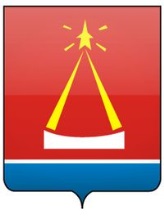 КОНТРОЛЬНО-СЧЁТНАЯ ПАЛАТА ГОРОДА ЛЫТКАРИНО МОСКОВСКОЙ ОБЛАСТИСтандарт внешнего муниципального финансового контроля «Проведение контрольных и экспертно-аналитических мероприятий совместно с органами финансового контроля, правоохранительными, надзорными и иными государственными (муниципальными) органами»УтвержденоПриказом КСП г. Лыткариноот 16.07.2018 №34Содержание1.Общие положения	32.Планирование контрольных и экспертно-аналитических мероприятий с участием органов финансового контроля, правоохранительных, надзорных и иных государственных (муниципальных) органов	43.Подготовка программ проведения контрольных и экспертно-аналитических мероприятий с участием органов финансового контроля, правоохранительных, надзорных и иных государственных (муниципальных) органов	64.Проведение контрольных и экспертно-аналитических мероприятий с участием органов финансового контроля, правоохранительных, надзорных и иных государственных (муниципальных) органов	65.	Оформление результатов контрольных и экспертно-аналитических мероприятий с участием органов финансового контроля, правоохранительных, надзорных и иных государственных (муниципальных) органов	71.Общие положенияСтандарт внешнего финансового муниципального контроля «Проведение контрольных и экспертно-аналитических мероприятий совместно с органами финансового контроля, правоохранительными, надзорными и иными государственными (муниципальными) органами» (далее по тексту – Стандарт) разработан в соответствии со статьёй 18 Федерального закона «Об общих принципах организации и деятельности контрольно-счётных органов субъектов Российской Федерации и муниципальных образований» от 7.02.2011 № 6-ФЗ с учётом общих требований к стандартам внешнего государственного и муниципального финансового контроля, утверждённых протоколом Коллегии Счётной палаты Российской Федерации от 12.05.2012 № 21К (854).Целью настоящего Стандарта является регламентация деятельности Контрольно-счётной палаты города Лыткарино Московской области (далее – КСП г. Лыткарино) по организации  и проведению контрольных и экспертно-аналитических мероприятий с участием органов финансового контроля, правоохранительных, надзорных и иных органов Российской Федерации, Московской области и города Лыткарино, если это предусмотрено соглашениями о сотрудничестве, положениями о порядке взаимодействия между КСП г. Лыткарино и органами финансового контроля, правоохранительных, надзорных и иных государственных (муниципальных) органов.Задачами настоящего Стандарта являются:определение порядка организации и подготовки контрольных и экспертно- аналитических мероприятий совместно с органами финансового контроля, правоохранительными, надзорными и иными государственными (муниципальными) органами;определение порядка взаимодействия КСП г. Лыткарино с органами финансового контроля с участием правоохранительных, надзорных и иных государственных (муниципальных) органов в процессе организации и проведения контрольных мероприятий;установление требований по оформлению результатов контрольных и экспертно-аналитических мероприятий с участием органов финансового контроля, правоохранительных, надзорных и иных государственных (муниципальных) органов и порядку их рассмотрения.Правовой основой проведения контрольных и экспертно-аналитических мероприятий с участием органов финансового контроля, правоохранительных, надзорных и иных государственных (муниципальных) органов являются:Федеральный закон от 07.02.2011 № 6-ФЗ «Об общих принципах организации и деятельности контрольно-счётных органов субъектов Российской Федерации и муниципальных образований»;Положение об организации деятельности КСП г. Лыткарино, утверждённое решением Совета депутатов города Лыткарино от 17 мая 2012 г. №242/27;Регламент КСП г. Лыткарино;Соглашения о сотрудничестве, положения о порядке взаимодействия между КСП г. Лыткарино и правоохранительными, надзорными, а также иными государственными (муниципальными) органами.В случае если соглашение о сотрудничестве между КСП г. Лыткарино и правоохранительных, надзорных и иных государственных (муниципальных) органов предусматривает особые формы взаимодействия, организация и проведение контрольных мероприятий с их участием осуществляются в соответствии с порядком, установленным в соглашении.2.Планирование контрольных и экспертно-аналитических мероприятий с участием органов финансового контроля, правоохранительных, надзорных и иных государственных (муниципальных) органовПодготовка предложений органам финансового контроля, правоохранительным, надзорным и иными государственными (муниципальными) органам о проведении контрольных и экспертно-аналитических мероприятий с их участием при формировании плана работы КСП г. Лыткарино на очередной год:Предложения о проведении совместных контрольных и экспертно-аналитических мероприятий направляются в адрес органов финансового контроля, правоохранительных, надзорных и иных государственных (муниципальных) органов до 10 декабря года, предшествующего планируемому.При получении от органов финансового контроля, правоохранительных и иных государственных (муниципальных) органов до 25 декабря года, предшествующего планируемому, положительного ответа контрольные или экспертно-аналитического мероприятия вносятся в проект плана работы КСП г. Лыткарино на очередной год.Рассмотрение предложений, направленных в КСП г. Лыткарино органами финансового контроля, правоохранительными и иными государственными (муниципальными) органами, о проведении контрольных и экспертно-аналитических мероприятий с их участием при формировании плана работы КСП на очередной год;При поступлении в КСП г. Лыткарино предложений от органов финансового контроля, правоохранительных, надзорных и иных государственных (муниципальных) органов должностным лицом КСП г. Лыткарино готовятся предложения о возможности и целесообразности проведении контрольных и экспертно-аналитических мероприятий с их участием и необходимости включения их в проект плана работы на очередной год.Председатель КСП г. Лыткарино принимает одно из следующих решений:включить в проект плана работы КСП г. Лыткарино на очередной год проведение контрольного или экспертно-аналитического мероприятия в соответствии с предложением органа финансового контроля, правоохранительного, надзорного и иного государственного (муниципального) органа;учесть отдельные вопросы из предложения органа финансового контроля, правоохранительного, надзорного и иного государственного (муниципального) органа при проведении иных контрольных и экспертно-аналитических мероприятий, которые предусматриваются проектом плана работы КСП г. Лыткарино на очередной год;отклонить предложение органа финансового контроля, правоохранительного, надзорного и иного государственного (муниципальными) органа.В случае включения в проект плана работы КСП г. Лыткарино на очередной год контрольного или экспертно-аналитического мероприятия либо отдельных вопросов при проведении других контрольных и экспертно-аналитических мероприятий, руководителю органа финансового контроля, правоохранительного, надзорного и иного государственного (муниципального) органа направляется ответ о принятии соответствующего решения.В случае если в ходе выполнения годового плана работы КСП г. Лыткарино было принято решение о проведении совместного контрольного или экспертно-аналитического мероприятия КСП г. Лыткарино направляет в адрес соответствующих органов финансового контроля, правоохранительных, надзорных и иных государственных (муниципальных) органов обращение.При получении от органов финансового контроля, правоохранительных и иных государственных (муниципальных) органов положительного ответа в план работы КСП г. Лыткарино в установленном порядке вносятся соответствующие изменения.В случае если в ходе выполнения годового плана работы в КСП г. Лыткарино поступило обращение органов финансового контроля, правоохранительных, надзорных и иных государственных (муниципальных) органов с предложением о проведении контрольного или экспертно-аналитического мероприятия должностное лицо КСП г. Лыткарино готовит предложения о возможности проведения такого мероприятия.По результатам рассмотрения предложений принимается одно из возможных решений:включить в план работы КСП г. Лыткарино контрольное или экспертно-аналитическое мероприятие с участием органа финансового контроля, правоохранительного, надзорного и иного государственного (муниципального) органа;включить некоторые вопросы обращения в программы проведения иных контрольных или экспертно-аналитических мероприятий, предусмотренных планом работы КСП г. Лыткарино;отклонить предложение органа финансового контроля, правоохранительного, надзорного и иного государственного (муниципального) органа.3.Подготовка программ проведения контрольных и экспертно-аналитических мероприятий с участием органов финансового контроля, правоохранительных, надзорных и иных государственных (муниципальных) органовПроведение совместных контрольных и экспертно-аналитических мероприятий осуществляется по программе совместного контрольного или экспертно-аналитического мероприятия с органами финансового контроля, правоохранительных, надзорных и иных государственных (муниципальных) органов (далее по тексту - программа мероприятия).Подготовка программы мероприятия осуществляется в соответствии со стандартом внешнего финансового контроля «Общие правила проведения контрольного мероприятия».Приказы о проведении совместных контрольных мероприятий с органами финансового контроля, правоохранительных, надзорных и иных государственных (муниципальных) органов, оформляются каждой стороной самостоятельно в установленном порядке.В приказах КСП г. Лыткарино о проведении совместного контрольного мероприятия и программах мероприятий отражается совместный характер мероприятия, указываются представители органов финансового контроля, правоохранительных, надзорных и иных государственных (муниципальных) органов, участвующих в проведении данного мероприятия.4.Проведение контрольных и экспертно-аналитических мероприятий с участием органов финансового контроля, правоохранительных, надзорных и иных государственных (муниципальных) органовПроведение контрольных и экспертно-аналитических мероприятий осуществляется в соответствии со стандартом внешнего финансового контроля  «Общие правила проведения контрольного мероприятия» и иными нормативными документами и стандартами.Проведение контрольных мероприятий на объектах контроля осуществляется рабочей группой, сформированной из представителей сторон. Руководство проверками в ходе проведения контрольных и экспертно-аналитических мероприятий с органами финансового контроля, правоохранительных, надзорных и иных государственных (муниципальных) органов осуществляется руководителем контрольного мероприятия (проверки), определенным сторонами.В процессе проведения контрольного мероприятия стороны при необходимости осуществляют взаимодействие путём проведения рабочих совещаний и консультаций, обмена документами и информацией. В случае возникновения разногласий по вопросам организации, проведения и оформления результатов совместного контрольного мероприятия стороны для их разрешения проводят переговоры и согласительные процедуры.Порядок обмена информацией, отнесённой к государственной и иной охраняемой законом тайне, осуществляется в соответствии с законодательством Российской Федерации.Оформление результатов контрольных и экспертно-аналитических мероприятий с участием органов финансового контроля, правоохранительных, надзорных и иных государственных (муниципальных) органовВ ходе проведения совместных контрольных и экспертно-аналитических мероприятий оформляются акты проверок, кроме того Контрольно-счётной палатой по результатам мероприятия готовится отчёт.Оформление результатов совместных проверок осуществляется в порядке, установленном Регламентом деятельности и стандартами Контрольно-счётной палаты. Акты проверок составляются в нескольких экземплярах - по одному экземпляру для проверяемой организации, для каждого органа, участвующего в проведении совместных проверок и подписываются членами рабочей группы, сформированной из представителей сторон.По результатам контрольного мероприятия с участием органов финансового контроля, правоохранительных, надзорных и иных государственных (муниципальных) органов осуществляется подготовка отчета в соответствии с требованиями, установленными СВМФК «Общие правила проведения контрольного мероприятия».Реализация материалов проверок в полном объёме осуществляется органом, сотрудник которого являлся руководителем контрольного мероприятия (проверки) с обязательным уведомлением о ходе реализации иных органов, участвующих в проведении мероприятия, и представлением соответствующих копий документов. В случае, если осуществление реализации материалов проверки по отдельным вопросам не входит в компетенцию органа, сотрудником которого является руководитель проверки, меры по реализации материалов проверки принимаются иной стороной. Иные случаи реализации материалов контрольного мероприятия (проверки) согласовываются сторонами.